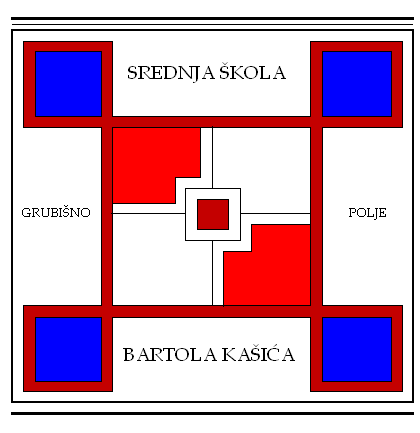 KLASA:003-08/17-03/01URBROJ: 2127-024-01-17-05Grubišno Polje, 22. rujna 2017.SJEDNICA VIJEĆA RODITELJAodržati će se  27. rujna 2017. (srijeda) u 1200 satiu Srednjoj školi Bartola Kašića Grubišno PoljeKonstituiranje Vijeća roditelja;Izbor predsjednika Vijeća roditelja;Razmatranje i usvajanje Plana i programa rada Vijeća roditelja za šk. god. 2017./2018.;Razmatranje Izvješća o realizaciji Godišnjeg plana i programa rada škole za školsku godinu 2016./17.;Razmatranje Prijedloga Godišnjeg plana i programa rada škole za školsku godinu 2017./18.;Razmatranje Izvješća o realizaciji Školskog kurikuluma za školsku godinu 2016./17.;Razmatranje Prijedloga Školskog kurikuluma za školsku godinu 2017./2018.;Prijedlog izbora osiguravajućeg društva za osiguranje učenika od nesretnog slučaja za školsku godinu 2017./2018.;RaznoMolimo Vas da se odazovete pozivu, a svoju nemogućnost nazočnosti sastanku obavezno javite na broj Škole  485 040.Ravnateljica: ___________________/Ana Ivšić, dipl. kateheta/Dostaviti:2. Ravnateljica3. Pedagog4. Pismohrana5. Oglasna ploča Škole, WEB stranica ŠkoleČlanovi Vijeća roditelja